کارشناسان آموزش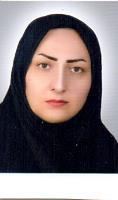 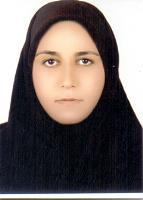 ناهید-پاشایی                         ناهید-نوری                